AIMUEL EMMANUELGPA CALCULATOR16/SCI01/005COMPUTER SCIENCE CSC201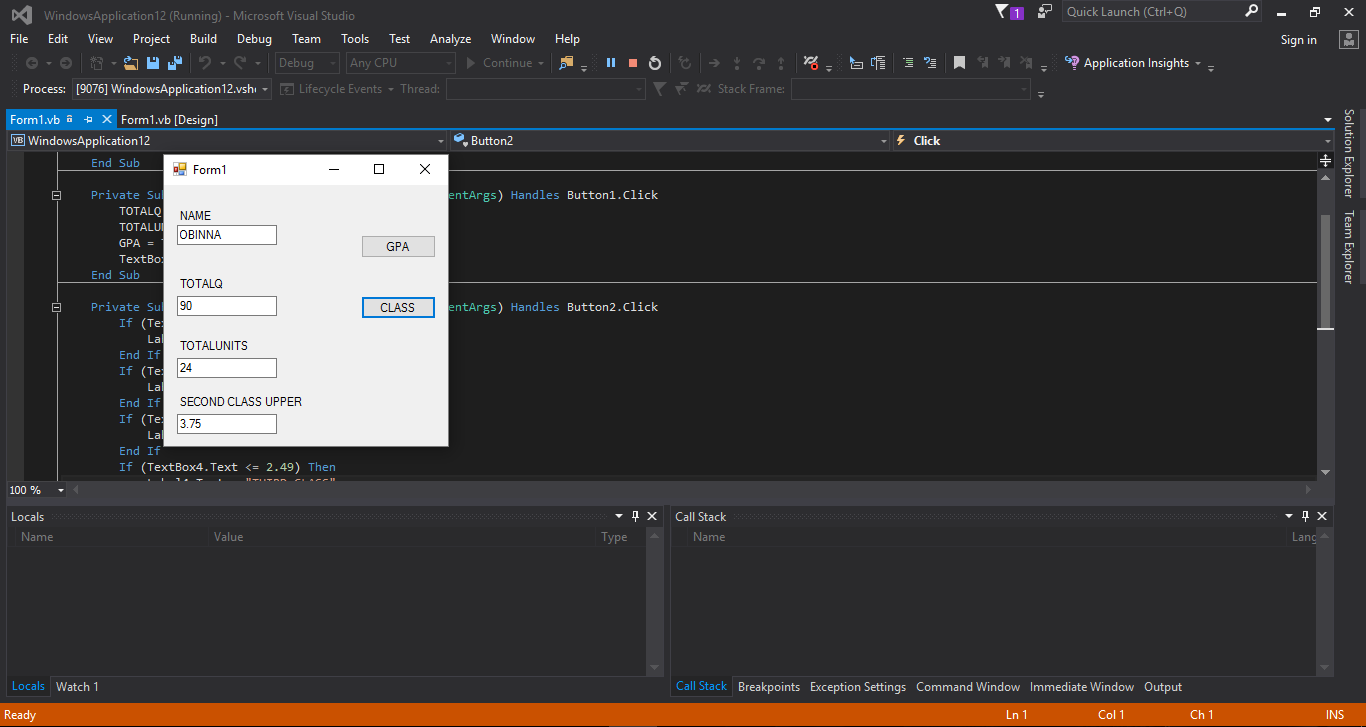 SECOND CLASS UPPER GPA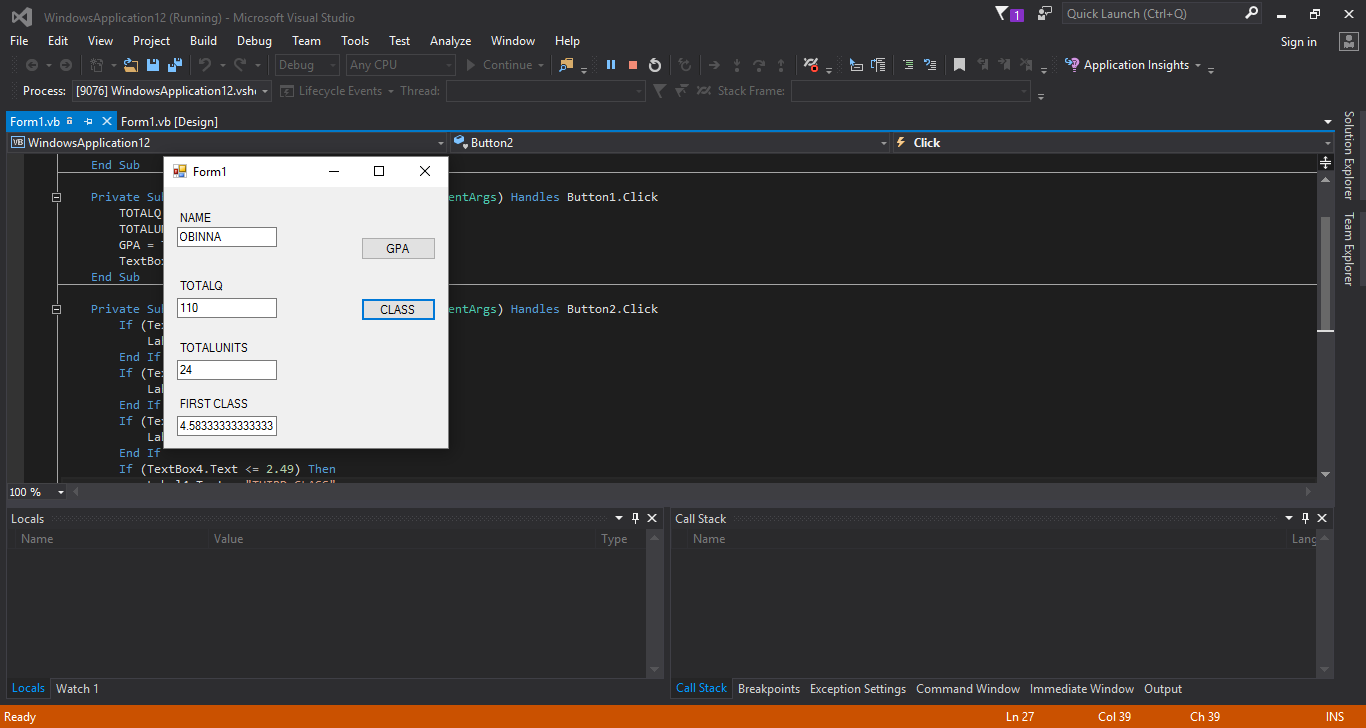 FIRST CLASS GPA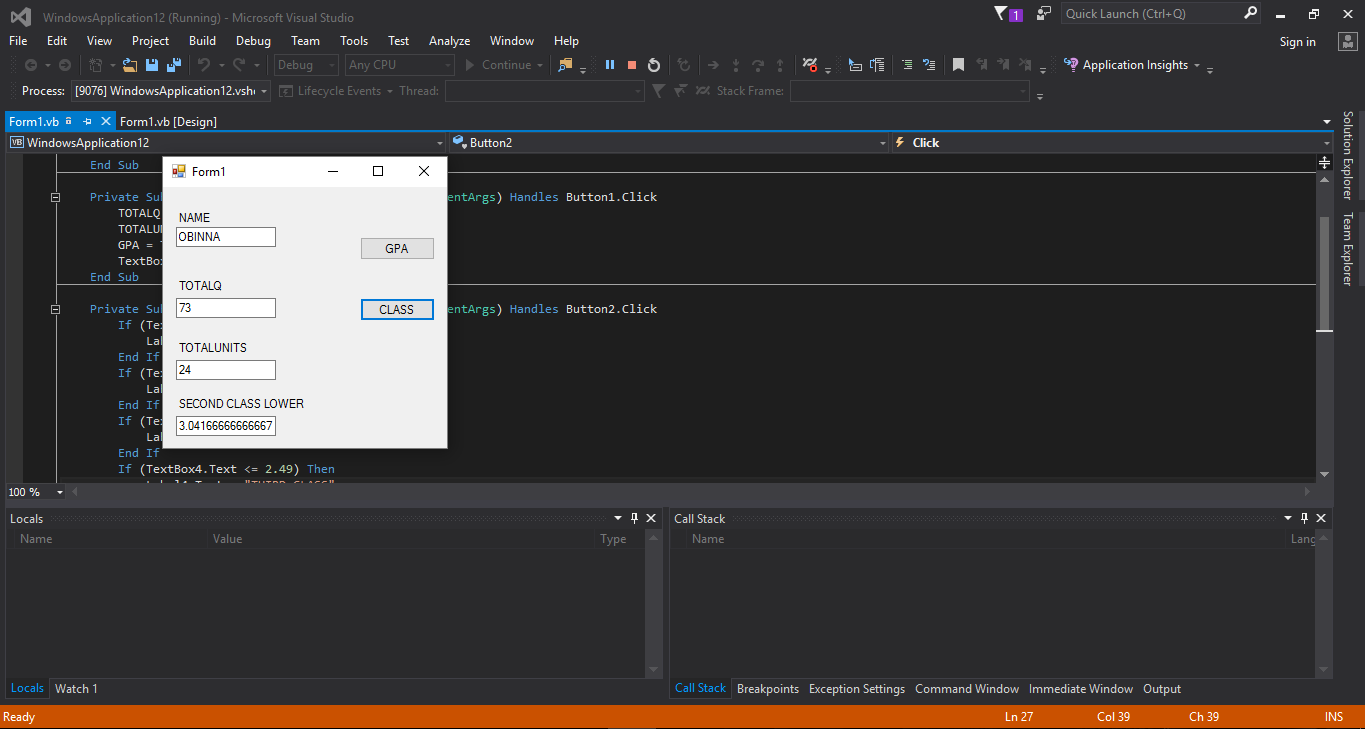 SECOND CLASS LOWER GPA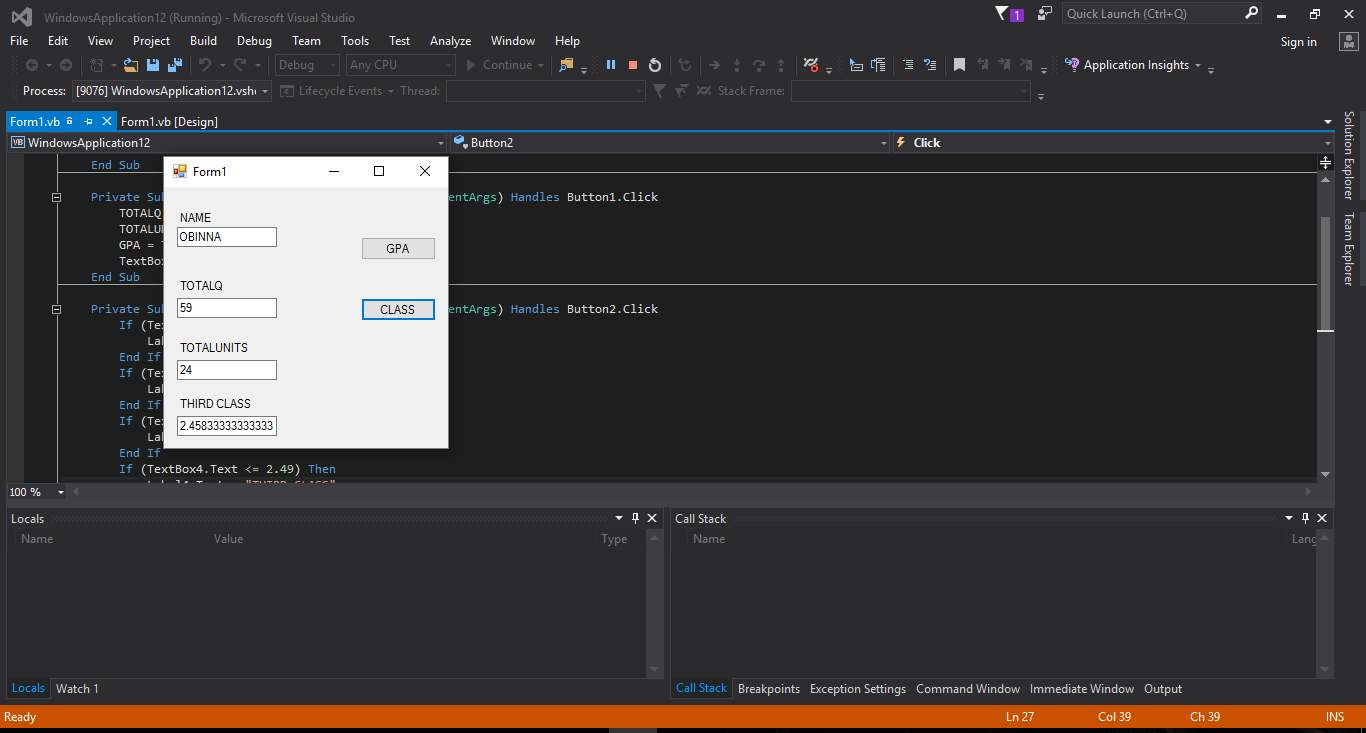 THIRD CLASS GPA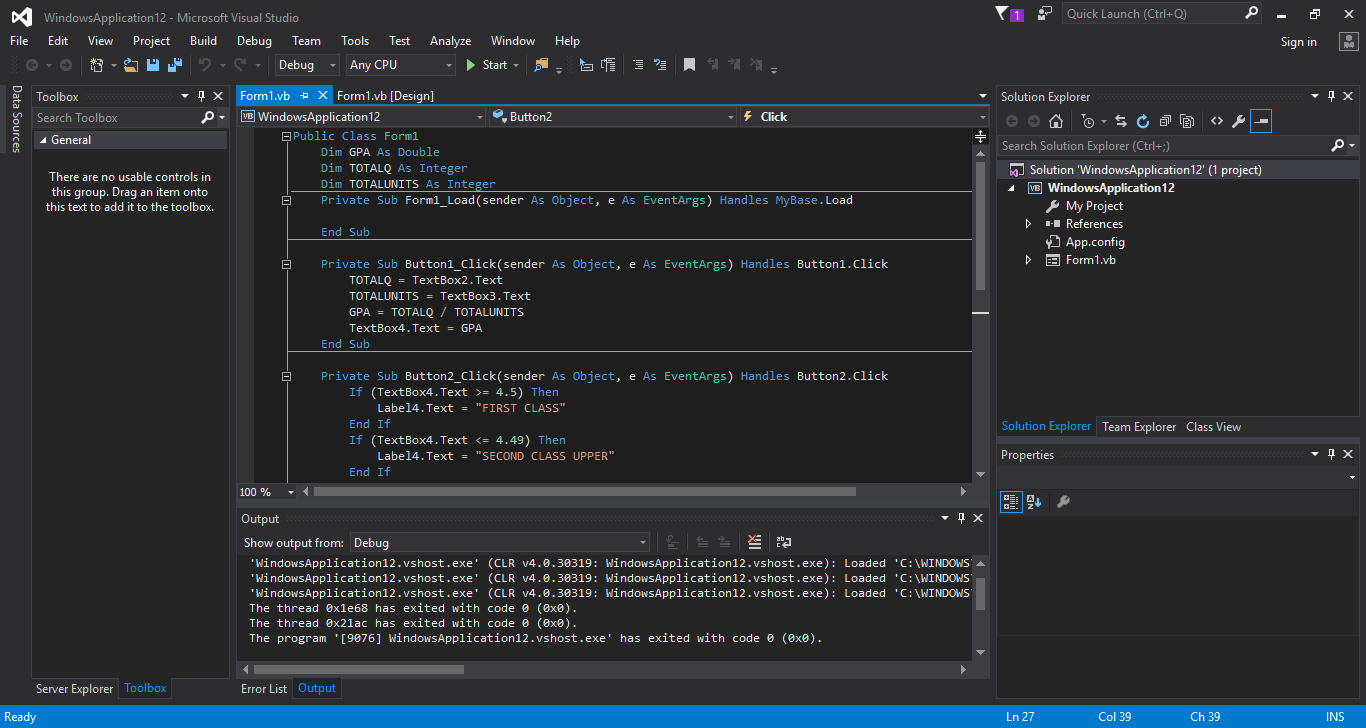  CODE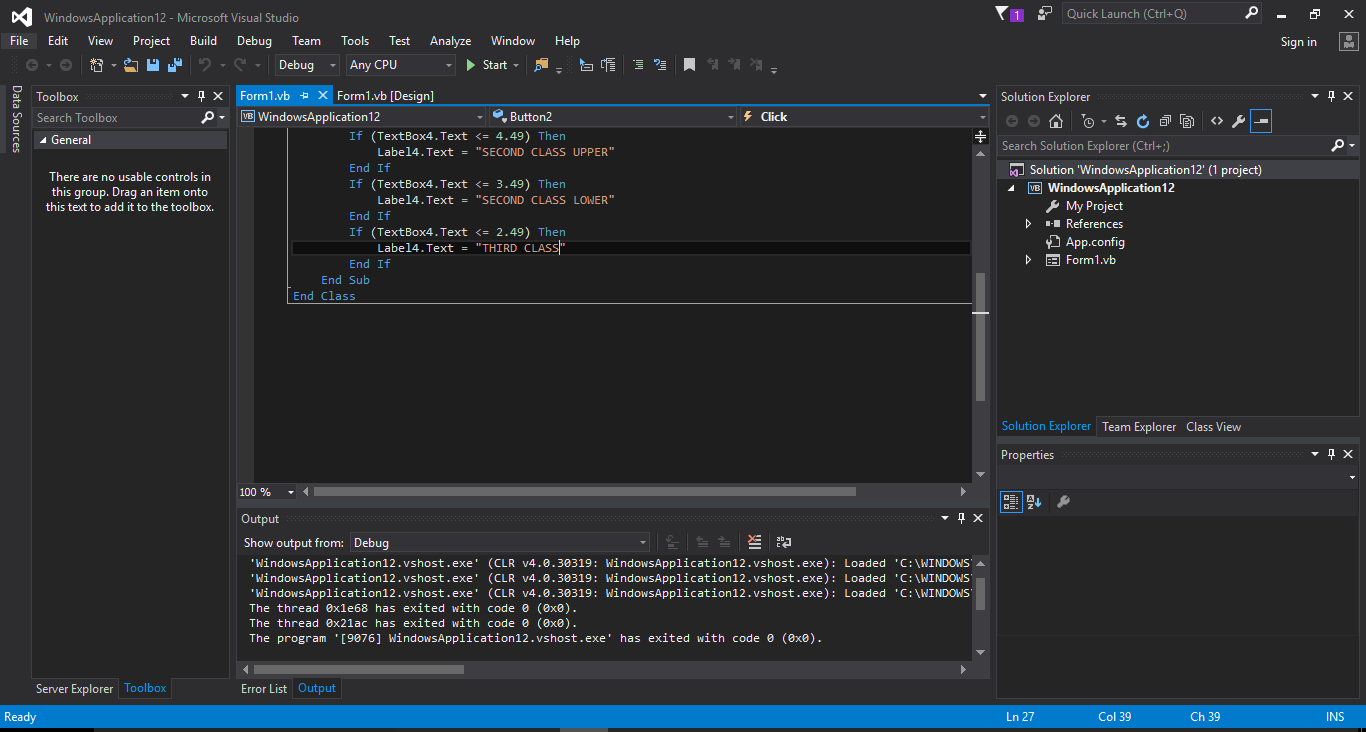  CODE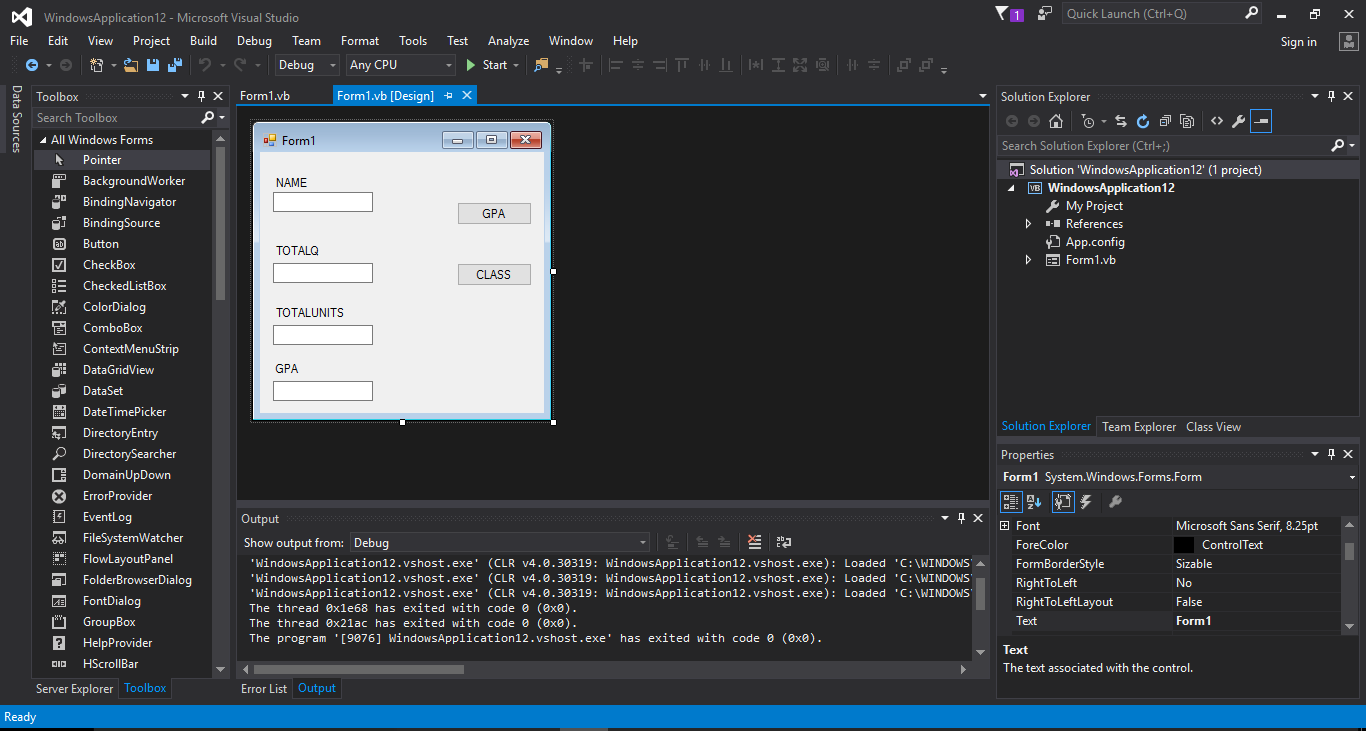 DESIGN 